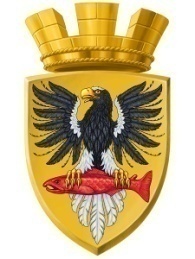 Р О С С И Й С К А Я  Ф Е Д Е Р А Ц И ЯКАМЧАТСКИЙ КРАЙП О С Т А Н О В Л Е Н И ЕАДМИНИСТРАЦИИ ЕЛИЗОВСКОГО ГОРОДСКОГО ПОСЕЛЕНИЯОт   08.05.2019 года                                                                                                         № 486 -п         г.ЕлизовоОб аннулировании адреса многоквартирному дому с кадастровым номером 41:05:0101003:1146 и помещениям в нем и о присвоении адреса объекту индивидуального жилищного строительства с кадастровым номером 41:05:0101003:3550 и земельному участку с кадастровым номером 41:05:0101003:149	Руководствуясь статьей 14 Федерального закона от 06.10.2003 № 131-ФЗ «Об общих принципах организации местного самоуправления в Российской Федерации», ч.3 ст.5 и ч.3 ст.9 Федерального закона от 28.12.2013 № 443-ФЗ «О федеральной информационной адресной системе и о внесении изменений в Федеральный закон «Об общих принципах организации местного самоуправления в Российской Федерации», Уставом Елизовского городского поселения, согласно Правилам присвоения, изменения и аннулирования адресов, утвержденным постановлением Правительства Российской Федерации от 19.11.2014 № 1221, на основании заявления Булдаевой О.Е.  в лице представителя по доверенности Ивахненко В.Н., принимая во внимание выписку из Единого государственного реестра недвижимости об основных характеристиках и зарегистрированных правах на объект недвижимости, удостоверяющую проведенную государственную регистрацию прав общедолевой собственности на здание жилой дом  от 28.03.2018 № 41:05:0101003:3550-41/001/2018-2, выписку из Единого государственного реестра недвижимости об основных характеристиках и зарегистрированных правах на объект недвижимости, удостоверяющую снятие с кадастрового учета 18.04.2019 многоквартирного дома с кадастровым номером 41:05:0101003:1146,ПОСТАНОВЛЯЮ:Аннулировать адреса: Многоквартирному дому, с кадастровым номером 41:05:0101003:1146: Камчатский край, р-н Елизовский, г. Елизово, ул. Космонавтов, д.24. Уникальный номер адреса объекта адресации в государственном адресном реестре 2feaa518-8d45-42e4-8fc9-d4520f49b4f3; Помещению в многоквартирном доме с кадастровым номером 41:05:0101003:2518: Камчатский край, р-н Елизовский, г. Елизово, ул. Космонавтов, д.24, кв.1. Уникальный номер адреса объекта адресации в государственном адресном реестре 39af2a85-8508-4ab7-ab23-11296629c9c1;Помещению в многоквартирном доме с кадастровым номером 41:05:0101003:2519: Камчатский край, р-н Елизовский, г. Елизово, ул. Космонавтов, д.24, кв. 2. Уникальный номер адреса объекта адресации в государственном адресном реестре 3d941a7b-1c10-42cb-b8af-12fcc5c8348d.Присвоить адрес объекту индивидуального жилищного строительства, с кадастровым номером 41:05:0101003:3550: Россия, Камчатский край, Елизовский муниципальный район, Елизовское городское поселение, Елизово г.,  Космонавтов ул., д. 24а.Присвоить адрес земельному участку с кадастровым номером 41:05:0101003:149: Россия, Камчатский край, Елизовский муниципальный район, Елизовское городское поселение, Елизово г., Космонавтов ул., 24а.Направить настоящее постановление в Федеральную информационную адресную систему для внесения сведений установленных данным постановлением.Муниципальному казенному учреждению «Служба по обеспечению деятельности администрации Елизовского городского поселения» опубликовать (обнародовать) настоящее постановление в средствах массовой информации и разместить в информационно-телекоммуникационной сети «Интернет» на официальном сайте администрации Елизовского городского поселения.Булдаевой О.Е. обратиться в филиал федерального государственного бюджетного учреждения «Федеральная кадастровая палата Федеральной службы государственной регистрации, кадастра и картографии» по Камчатскому краю для внесения изменений уникальных характеристик объекту недвижимого имущества.Контроль за исполнением настоящего постановления возложить на руководителя Управления архитектуры и градостроительства администрации Елизовского городского поселения.Глава администрации Елизовского городского поселения                                                       Д.Б. Щипицын